FOD WASO project – JIL (Jongeren in Logistiek)
2024/2025  (01/01/2024 - 31/12/2025)
Paritair Subcomité 140.03
     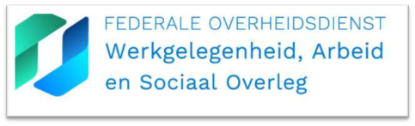 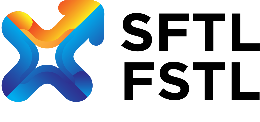 Doelstelling
Voor de uitoefening van een groot aantal beroepen in de transport- en logistieke sector zijn bepaalde competenties en attitudes absoluut noodzakelijk en dienen werkgevers vaak extra opleidingen te organiseren. 
Ondernemingen staan soms weigerachtig tegenover engagementen naar de doelgroep (jongeren die nog geen 26 jaar oud zijn en tot de risicogroepen behoren bepaald in het koninklijk besluit van 19 februari 2013 tot uitvoering van artikel 189, vierde lid, van de wet van 27 december 2006 behoudende diverse bepalingen) omdat dit een zeker risico en gevaar inhoudt. 
Anderzijds dienen potentiële jonge werknemers over de juiste vaardigheden te beschikken om in de sector aan de slag te gaan. Vandaar dit project om jongeren hun competenties te versterken met als doel hen beter toe te leiden naar logistieke sleutelberoepen binnen de sector, magazijnmedewerker en bestuurder interne transportmiddelen.
Het afsprakenkader voor dit project kwam tot stand in overleg met het departement onderwijs en vorming, RTC’s, VDAB en pedagogische begeleiders.

Doelgroep en voorwaarden
De projectmiddelen kunnen aangevraagd worden door scholen en/of bedrijven die externe competentieversterkende opleidingen organiseren voor de volgende doelgroepen:Werkzoekenden in een logistieke IBO/FPI/PFI/FPIE/IBU voor arbeidersprofielen in een bedrijf uit PC 140.03 (vermeld op de IBO/FPI/PFI/FPIE/IBU overeenkomst)Leerlingen uit het Secundair onderwijs in logistieke studierichtingen (in bijlage opgenomen)De jongeren die opgeleid worden moeten jonger zijn dan 26 jaar op het moment dat zijn/haar externe opleiding start en tot de risicogroepen behoren (bepaald in het koninklijk besluit van 19 februari 2013 tot uitvoering van artikel 189, vierde lid, van de wet van 27 december 2006 behoudende diverse bepalingen).
De opleidingen dienen door een externe opleidingsinstantie gegeven en gefactureerd te worden aan de school of het bedrijf (met vermelding van de namen van de betrokken leerlingen/cursisten).
De opleidingen moeten gericht zijn op de versterking van de generieke of specifieke competenties die voor de vooropgestelde logistieke studierichtingen bepaald zijn in het curriculumdossier/standaardtraject of competenties die in de IBO/FPI/PFI/FPIE/IBU opleiding dienen verworven te worden. 
De externe opleiding dient door te gaan in de periode van 01/01/2024 tot 21/12/2025 en kan worden toegekend tot zover de toegekende projectmiddelen reiken.
IBO/FPI/PFI/FPIE/IBU cursisten in opleiding 
voor een logistieke arbeidersfunctie in PC 140.03 via bedrijf
Het IBO/FPI/PFI/FPIE/IBU -bedrijf organiseert en betaalt een externe competentieversterkende opleiding:voor de cursist die jonger is dan 26 jaar op het moment dat de externe opleiding start.tijdens de opleidingsperiode van de IBO/FPI/PFI/FPIE/IBU -overeenkomst 
(in de periode van het project, tussen 01/01/2024 en 31/12/2025).Onderwijs – leerlingen uit een logistieke studierichting (in bijlage opgenomen) 
via school (of bedrijf waar de leerling in opleiding is)De school (of het bedrijf waar leerlingen in opleiding zijn) organiseert en betaalt een externe competentieversterkende opleiding:voor de leerling die jonger is dan 26 jaar op het moment dat de externe opleiding start.tijdens de onderwijsopleiding (in de periode van het project, tussen 01/01/2024 en 31/12/2025)Middelen
Als er voorafgaandelijk aan de opleiding een aanvraagformulier wordt ingediend en aan de voorwaarden wordt voldaan kan de werkgever uit PC 140.03 of de school die de factuur betaalt van de opleiding (na akkoord van het SFTL), hiervoor een financiële tussenkomst krijgen per leerling/cursist.De toekenning van projectmiddelen voor leerlingen wordt als volgt gelimiteerd:Generieke competenties worden per leerling gelimiteerd tot éénmalig €500 tijdens de volledige projectperiode.Voor specifieke competenties kan er per schooljaar per leerling €1.500 worden toegekend, met een maximum van €3.000 tijdens de volledige projectperiode.
In het kader van opleiding voor IBO/FPI/PFI/FPIE/IBU cursisten kan het bedrijf maximaal €1.500 per cursist per IBO/FPI/PFI/FPIE/IBU opleiding bekomen.
Goed om te wetenþ  Slagen voor de opleiding is geen voorwaarde om de terugbetaling van de opleidingskost te  bekomen.þ  Kosten voor een rijbewijs B komen niet in aanmerking.þ Wanneer een leerling van school verandert gedurende de schooljaren (die in de projectperiode vallen) dient de school of het bedrijf die de kosten wenst te recupereren na te gaan of en hoeveel projectmiddelen er al toegekend werden vanuit het project. 
Deze informatie kan steeds opgevraagd worden bij het SFTL.þ  De kwaliteit van de opleiding en de keuze van de opleidingsverstrekker valt onder de verantwoordelijkheid van de school en/of het bedrijf.þ  Indien de factuur van de opleidingsverstrekker een kost vermeldt voor een groep leerlingen of IBO/FPI/PFI/FPIE/IBU-cursisten zal er een verrekening gebeuren naar een kostprijs per persoon. þ  Het valt aan te bevelen om opleidingen zo efficiënt mogelijk te organiseren (met meerdere scholen een groep van leerlingen opleiding laten volgen om een interessante opleidingskost per leerling te bekomen valt aan te bevelen, eventueel met hulp van RTC’s).
Aanvraagprocedure Er dient, voorafgaandelijk aan de opleiding, een aanvraagformulier aan het SFTL bezorgd te worden, via deze link.Na indiening van  de aanvraag zal de school of het bedrijf antwoord krijgen van het SFTL of de opleiding in aanmerking komt voor tussenkomst vanuit het project.Nadat de opleiding is doorgegaan dienen volgende bewijsstukken te worden bezorgd aan het SFTL.IBO/FPI/PFI/FPIE/IBU cursisten kopie IBO/FPI/PFI/FPIE/IBU -contract met duidelijke vermelding van de opleiding.factuur opleiding van externe opleidingsverstrekker met vermelding van de naam van de IBO/FPI/PFI/FPIE/IBU cursist en de opleidingsdata.Onderwijs – leerlingen uit een logistieke studierichtingbewijs van inschrijving van de leerling in de school met vermelding van de studierichting/opleiding (voor terugbetaling aan de school) 
OF overeenkomst alternerende opleiding/stageovereenkomst (voor terugbetaling aan het bedrijf).factuur opleiding van externe opleidingsverstrekker met vermelding van de naam van de leerling en de opleidingsdata.Het SFTL zal de opleidingskosten, die in aanmerking komen, betalen op het doorgegeven rekeningnummer in het aanvraagformulier.Bijlage  - Logistieke studierichtingen in het Secundair onderwijs die in aanmerking komenAanloop magazijnmedewerker duaal secundair onderwijs2de graad - arbeidsmarktfinaliteit - bso 
VKS-niveau: /studiedomein: economie en organisatie - begindatum: 01-09-2021BuSO OV4 niet mogelijk - lineair - modulairMagazijnmedewerkerbuitengewoon secundair onderwijsBuSO OV3 - arbeidsmarktfinaliteit - integratiefase 
VKS-niveau: OK2studiedomein: economie en organisatie - begindatum: 01-09-2025lineairMagazijnmedewerkerbuitengewoon secundair onderwijsBuSO OV3 - arbeidsmarktfinaliteit - kwalificatiefase 
VKS-niveau: OK2studiedomein: economie en organisatie - begindatum: 01-09-2023lineairMagazijnmedewerker duaalbuitengewoon secundair onderwijsBuSO OV3 - arbeidsmarktfinaliteit - integratiefase 
VKS-niveau: BK2begindatum: 01-09-2021lineair - modulairMagazijnmedewerker duaalbuitengewoon secundair onderwijsBuSO OV3 - arbeidsmarktfinaliteit - kwalificatiefase 
VKS-niveau: OK2studiedomein: economie en organisatie - begindatum: 01-09-2021lineair - modulairMagazijnmedewerker duaalsecundair onderwijs2de graad - arbeidsmarktfinaliteit - bso
VKS-niveau: OK2studiedomein: economie en organisatie - begindatum: 01-09-2021BuSO OV4 mogelijk - lineair - modulairBasis organisatie en logistiekbuitengewoon secundair onderwijsBuSO OV3 - arbeidsmarktfinaliteit - opleidingsfase  
VKS-niveau: /studiedomein: economie en organisatie Aanloop logistiek duaalsecundair onderwijs3de graad - arbeidsmarktfinaliteit - bso 
VKS-niveau: /studiedomein: economie en organisatie - begindatum: 01-09-2020BuSO OV4 niet mogelijk - lineair – modulairLogistieksecundair onderwijs3de graad - arbeidsmarktfinaliteit - bso 
VKS-niveau: OK3studiedomein: economie en organisatie - begindatum: 01-09-2023BuSO OV4 mogelijk – lineairLogistiek duaalsecundair onderwijs3de graad - arbeidsmarktfinaliteit - bso 
VKS-niveau: OK3studiedomein: economie en organisatie - begindatum: 01-09-2018BuSO OV4 mogelijk - lineair – modulairOrganisatie en logistieksecundair onderwijs2de graad - arbeidsmarktfinaliteit - bso 
VKS-niveau: /studiedomein: economie en organisatie - begindatum: 01-09-2021BuSO OV4 mogelijk - lineairAanloop bestuurder interne transportmiddelen duaalsecundair onderwijs2de graad - arbeidsmarktfinaliteit - bso 
VKS-niveau: /studiedomein: economie en organisatie - begindatum: 01-09-2022BuSO OV4 niet mogelijk - lineair - modulairBestuurder interne transportmiddelenbuitengewoon secundair onderwijsBuSO OV3 - arbeidsmarktfinaliteit - integratiefase 
VKS-niveau: OK2studiedomein: economie en organisatie - begindatum: 01-09-2025lineairBestuurder interne transportmiddelenbuitengewoon secundair onderwijsBuSO OV3 - arbeidsmarktfinaliteit - kwalificatiefase 
VKS-niveau: OK2studiedomein: economie en organisatie - begindatum: 01-09-2023lineairBestuurder interne transportmiddelen duaalbuitengewoon secundair onderwijsBuSO OV3 - arbeidsmarktfinaliteit - integratiefase 
VKS-niveau: BK2begindatum: 01-09-2022lineair - modulairBestuurder interne transportmiddelen duaalsecundair onderwijs2de graad - arbeidsmarktfinaliteit - bso
VKS-niveau: OK2studiedomein: economie en organisatie - begindatum: 01-09-2022BuSO OV4 mogelijk - lineair - modulairLeerling XRr nummerSchooljaar
2023-2024Schooljaar
2024-2025Schooljaar
2025-2026< 26 jaar01/2024 -08/202409/2024 -
08/202509/2025 -
12/2025